1. Angaben zum Träger des Projekts → Bewerben können sich ausschließlich nicht-staatliche, gemeinnützige OrganisationenKontaktdatenUnterschriftsberechtigte Person (z.B. Projektleiter/-in, Geschäftsführer/-in, Vereinsvorsitzende/-r)2. Name des Einzelprojektes3. Voraussichtlicher Beginn und Ende des Einzelprojektes (Monat/Jahr)→ Die Projekte müssen im laufenden Kalenderjahr beginnen und enden.4. Projektort(e)5. ZielgruppeWelche Zielgruppe/n wollen Sie erreichen (Altersgruppe, Geschlecht, Beruf, Herkunft, etc.)? 6. Kurzbeschreibung6.1  Ziele und Inhalte (bitte  beschreiben Sie Ziele und Inhalt des geplanten Projektes; max. 15 Zeilen)6.2 Struktur und Ablauf (Bitte stellen Sie kurz Struktur und Ablauf des Projektes dar, ca. 10 Zeilen) 7. Finanzplan11. Unterschrift des/der Antragsteller/-inMit meiner Unterschrift bestätige ich, dass:- die im Antrag gemachten Angaben richtig und vollständig sind und dass alle mit dem Zuwendungszweck zusammenhängende Ausgaben und Einnahmen angegeben wurden. Änderungen sind in schriftlicher Form (E-Mail) zeitnah an die Koordinierungs - und Fachstelle weiterzuleiten.- der Finanzplan nach den Grundsätzen einer sparsamen und wirtschaftlichen Haushaltsführung aufgestellt wurde.- ich zur Kenntnis genommen habe, dass alle Ausgaben nachgewiesen werden müssen.Hinweis: Bitte schicken Sie das ausgefüllte Antragsformular per Post an:bsj Marburg z.H. Rekha Vadivelu Biegenstraße 40 35037 Marburgund in digitaler Version (gern in „Word“) an: vadivelu@bsj-marburg.deAn: bsj Marburgz.H. Rekha VadiveluBiegenstraße 4035037 Marburgund digital An: vadivelu@bsj-marburg.deAntragsformular Jugendfonds„misch mit!“ Miteinander Vielfalt (er)lebenProjektnummer*:*wird von der Koordinierungsstelle vergeben*wird von der Koordinierungsstelle vergebenName des TrägersArt des Trägers (z.B. Verein, gGmbH etc.):Straße/Hausnr.:Postfach:PLZ/Ort:Telefon:Telefax:E-Mail:WWW:Anrede, Titel:Vorname, NameFunktion:von:bis:1. PLZ, Ort:2. PLZ, Ort:3. PLZ, Ort:Finanzplan 2020Finanzplan 2020Ausgaben (bitte grob aufschlüsseln)Summe in EuroPersonalausgaben (SV-pflichtig)€Sach- und Materialausgaben (Honorarkosten sind Sachkosten)€Verwaltungsausgaben, z.B. Porto, Kopierkosten etc.€Sonstige Kosten€Summe der beantragten Mittel von „Misch mit! Miteinander Vielfalt (er)leben“:Summe der beantragten Mittel von „Misch mit! Miteinander Vielfalt (er)leben“:€Ort:Datum:Vorname, Nachname:Funktion:Unterschrift einer zur rechtsgeschäftlichen Vertretung befugten PersonenUnterschrift einer zur rechtsgeschäftlichen Vertretung befugten PersonenStempel des Trägers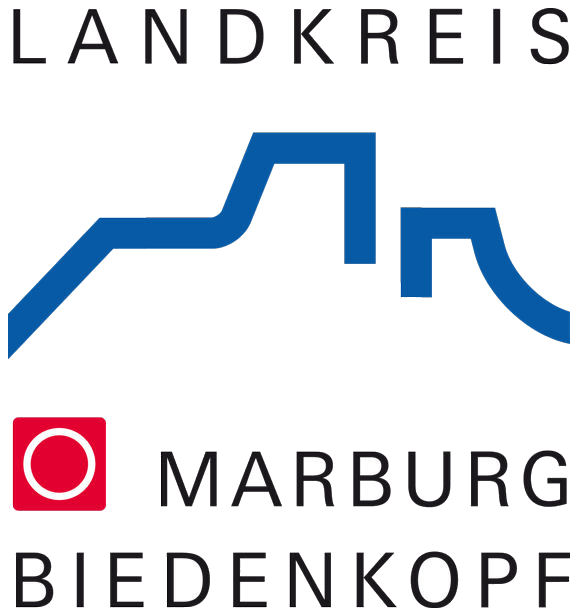 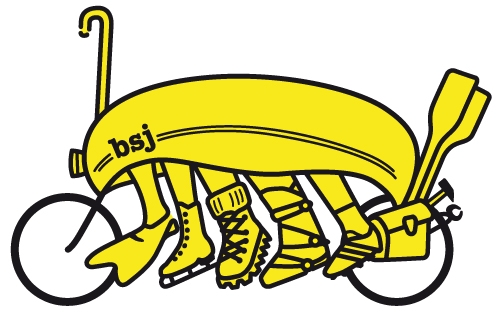 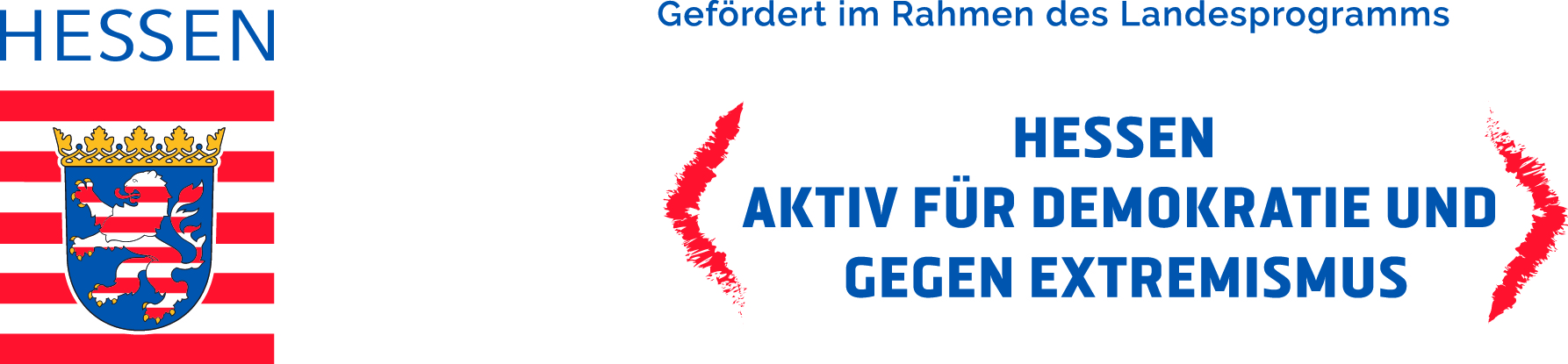 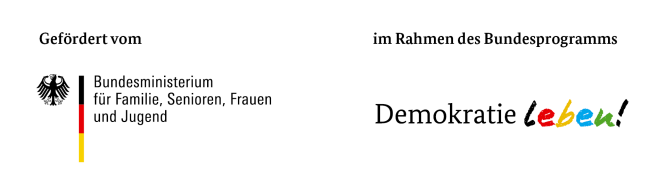 